МБОУ СОШ с. Брут Правобережного района РСО-АланияТехнологическая картаоткрытого урока по математике в рамках семинара РМО учителей математики Правобережного района РСО – Алания.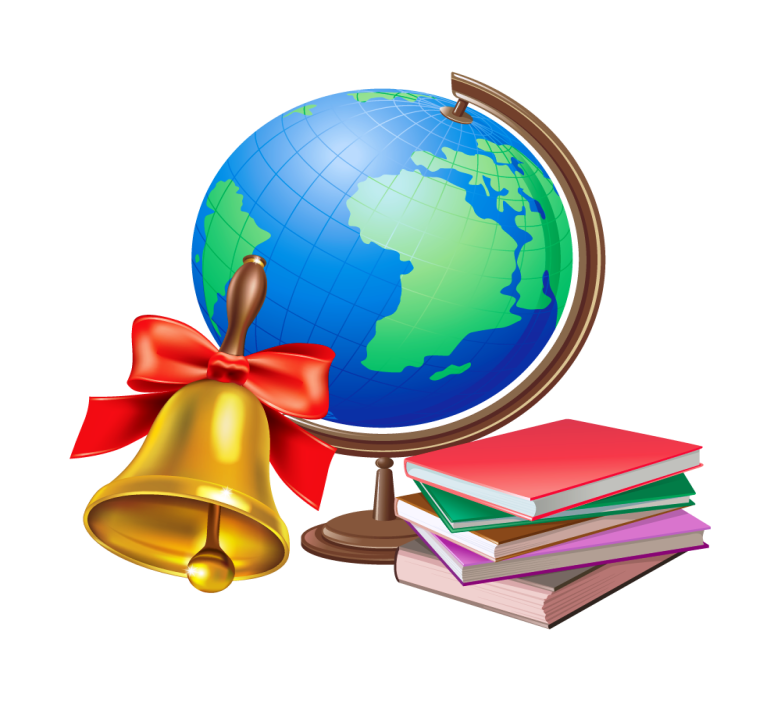 Подготовила: Улубиева Н.М учитель математики МБОУ СОШ с. Брут28.02.2020г.г. БесланТЕХНОЛОГИЧЕСКАЯ КАРТА УРОКА  Учитель: Учитель математики МБОУ СОШ с. Брут Н.М. Улубиева                                                                                                   Класс: 5Дата проведения 28.02.2020 г.Дидактическая цель: Сформировать умение складывать и вычитать смешанные числа, основываясь на свойствах сложения и вычитания.Задачи урока:Развивающая: развивать умение ориентироваться в своей системе знаний: отличать новое от уже известного;  добывать новые знания: находить ответы на вопросы, используя учебник, свой жизненный опыт и информацию, полученную на уроке;Образовательная: формировать умение видеть и формулировать проблему, использовать имеющиеся знания для ее решения и применять полученные знания на практике;Воспитательная: слушать и понимать речь других, совместно договариваться о правилах поведения и общения.Формирование УУД:Личностные: независимость и критичность мышления; воля и настойчивость в достижении цели.Регулятивные: самостоятельно обнаруживать и формулировать учебную проблему, определять цель учебной деятельности; выдвигать версии решения проблемы, выбирать средства достижения цели из предложенных, а также искать их самостоятельно.Познавательные:   анализировать, сравнивать, классифицировать и обобщать факты и явления; строить логически обоснованное рассуждение; использовать доказательную математическую речь. Коммуникативные: самостоятельно организовывать работу в паре; отстаивать свою точку зрения; приводить аргументы, подтверждая их фактами.ТИП УРОКА: Урок усвоения новых знаний ( УУНЗ)Карта   урокаДеятельность учителяДеятельность уч-сяУУДПримечание1.Организационный этап1.Организационный этап1.Организационный этап1.Организационный этап Организационный моментЦель.Настроить учащихся на плодотворную работуПриветствие  учащихся.Проверка  учителем готовности класса            к уроку; организация внимания.Подготовка к работе, настрой на доброжелательное сотрудничествоВключаются в деловой ритм урокаКоммуникативные: уметь совместно договариваться о правилах поведения и общения, следовать им, оформлять свои мысли в устной форме.Личностные: проявлять учебно-познавательный интерес к учебному материалу.Прогнозирование своей деятельности; Умение  выделять нравственный аспект поведения.2. Постановка цели и задач урока. Мотивация учебной деятельности учащихся.2. Постановка цели и задач урока. Мотивация учебной деятельности учащихся.2. Постановка цели и задач урока. Мотивация учебной деятельности учащихся.2. Постановка цели и задач урока. Мотивация учебной деятельности учащихся.Ребята, вспомните, какую тему (какие числа) мы изучаем? Какие действия мы научились выполнять с этими числами? Дальше, на ваш взгляд, чему мы будем учиться?Отвечают на вопрос учителя. Определяют тему урока.Ставят перед собой задачи, которые должны быть решены в ходе урока.Регулятивные: Определение последовательности промежуточных целей с учетом конечного результата3. Актуализация знаний3. Актуализация знаний3. Актуализация знаний3. Актуализация знанийИгра «Кто больше карточек соберет»По темам «выделение целой части из неправильной дроби», «запись смешанного числа в виде неправильной дроби» «сложение дробей», выявления смешанных чисел, представить 1 в виде дроби с разными знаменателями.Играют, пытаясь набрать как можно больше карточек.Анализ материала для выявления общих признаков.4. Первичное усвоение новых знаний4. Первичное усвоение новых знаний4. Первичное усвоение новых знаний4. Первичное усвоение новых знанийЕще раз посмотрим на нашу тему. Приведите пример соответствующий теме урока. Запишите его в тетрадь. Читаем наши примерыКакие из них относятся к нашей темеСтавим цель к этапу урока.Кто может сложить два смешанных числа?Докажи своё утверждение.Проверим по учебнику, верно ли мы сформулировали алгоритм сложения смешанных чисел.  Решим несколько примеров.Аналогичная работа проводится с вычитанием смешанных чисел.Проверим себя, как мы усвоили наши правила. Кто думает, что справится с любым примером на сложение и вычитание смешанных чисел? Придумывают примеры. Записывают их в тетрадь. Читают свои примеры. Записывают несколько примеров, которые относятся к нашей теме. Пытаются выдвинуть гипотезу, предположить правило сложения двух смешанных чисел.Решают задания № 775 (1-2)Закрепить примерами №775(3, 4)Регулятивные: уметь формулировать учебную задачу на основе соотнесения того, что уже известно; определять последовательность промежуточных целей с учетом конечного результата.Анализ  материала для выявления общих признаковРегулятивные: уметь проговаривать последовательность действий на уроке.Коммуникативные: уметь оформлять свои мысли в письменной и устной форме, слушать и понимать речь других.5. Первичная проверка понимания5. Первичная проверка понимания5. Первичная проверка понимания5. Первичная проверка пониманияРешают задания по карточкам.С простыми примерами на сложение и вычитание чисел.Далее более слабые дети продолжают закреплять тему. Остальные ребята работают с учителем, по различным видам примеров по теме. Решают самостоятельную работу. (3-4 минуты)Коммуникативные: планирование учебного сотрудничества с учителем и сверстникамиПознавательные: моделирование, решение проблемы, построение логических цепей, анализ, умение структурировать знания6. Первичное  закрепление6. Первичное  закрепление6. Первичное  закрепление6. Первичное  закреплениеПроверим свои умения Решим № 777 (1, 2, 3, 4) Делаем выводыРешаем № 777 (5, 6)Делаем выводы.Решаем № 777(7, 8) Делаем выводы.Решаем №777 (9, 10)Коммуникативные: уметь оформлять свои мысли в письменной и устной форме, слушать и понимать речь другихУметь выбирать, сопоставлять и обосновывать способы решения7. Информация о домашнем задании, инструктаж о его выполнении7. Информация о домашнем задании, инструктаж о его выполнении7. Информация о домашнем задании, инструктаж о его выполнении7. Информация о домашнем задании, инструктаж о его выполненииЗадает д/з, объясняет его выполнение.№№ 776, 778* Записывают в дневник домашнее задание.8. Рефлексия ( подведение итогов занятия)8. Рефлексия ( подведение итогов занятия)8. Рефлексия ( подведение итогов занятия)8. Рефлексия ( подведение итогов занятия)Цель.-зафиксировать новое содержание урока; -организовать рефлексию и самооценку учениками собственной учебной деятельностиКто считает, что понял тему на отлично?На хорошо?На Удовлетворительно? А кто думает, что зря потратил время на уроке?Определяют уровень усвоения материала на уроке.Регулятивные: уметь проговаривать последовательность действий на уроке, оценивать правильность выполнения действий на уровне адекватной ретроспективной оценки.Личностные:Оценка своей деятельности и других людей;